Муниципальное дошкольное образовательное учреждение«Детский сад №163» Консультация для родителей на тему: РАЗВИТИЕ СЛУХОВОГО ВОСПРИЯТИЯдля детей 5-7 летВыполнила музыкальный руководитель МДОУ «Детский сад №163» Гоголева Г. Ю.Февраль, 2022 г.Музыкальная игра «УГАДАЙ ЧТО ЗВУЧИТ?»Для этой игры Вам понадобится несколько предметов, которые есть в каждом доме. Например:  стеклянная бутылка, кастрюля, тарелка, стакан, фарфоровая чашка.Возьмите карандаш за самый кончик и постучите по каждому предмету по очереди. Затем, попросите ребёнка отвернуться и постучите по какому-либо одному предмету. Когда малыш повернется к Вам, дайте карандаш ему, и пусть он отгадает, по какому предмету Вы постучали. В начале игры не берите много предметов, для того, чтобы игра понравилась.Она не должна быть слишком сложной.  Сначала ребенок будет отгадывать методом проб. То есть, будет стучать по каждому предмету, пока не услышит нужное звучание.Если он ошибется, повторите попытку. Чем чаще Вы будете играть в эту игру, тем лучше ребёнок будет ориентироваться в звучании данных предметов. В эту игру можно начинать играть с ребёнком примерно с 3-х лет. Постепенно её можно усложнять.  Например, добавлять другие предметы, похожие по звучанию, или угадывать звучание не одного предмета, а последовательности звуков.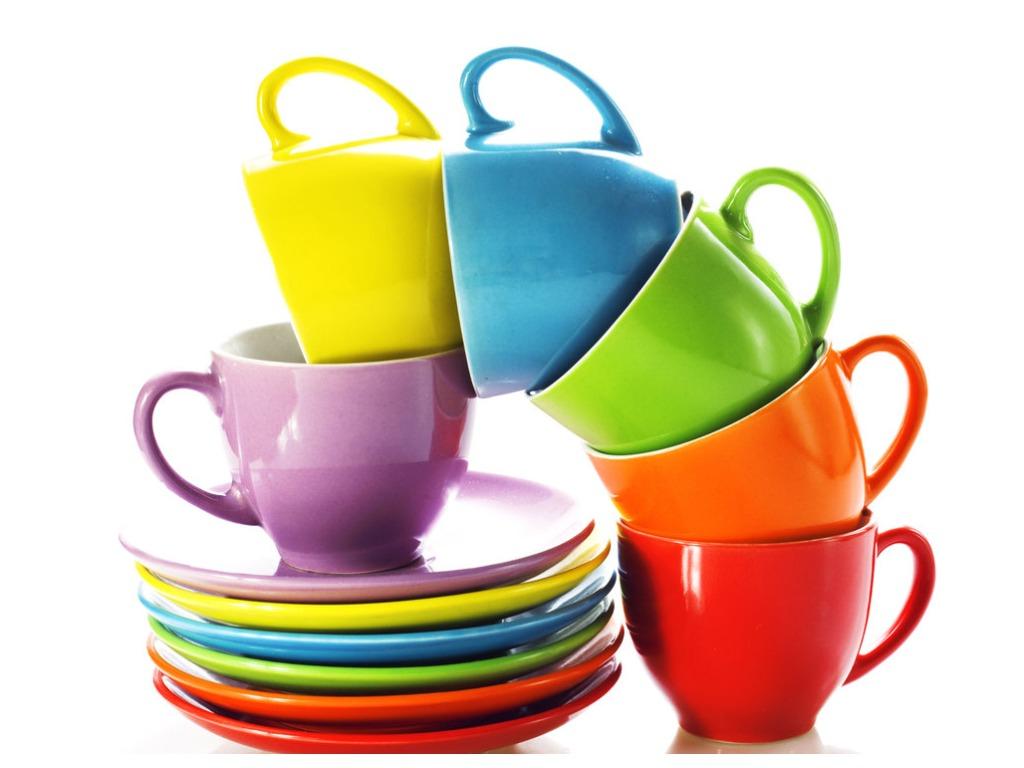 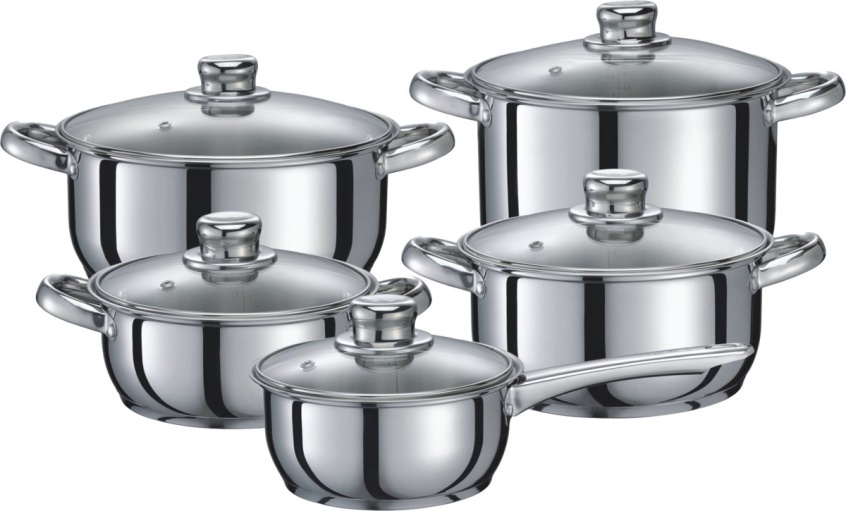 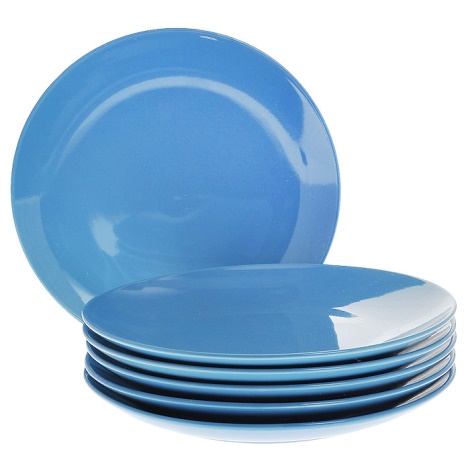 Музыкальная игра "ГРОМКО-ТИХО"Цель игры:  Закреплять умение в различении динамических оттенков звуков: тихо, громко.Для игры потребуются коробочки-яйца от киндер сюрпризов.
Одни киндер яйца наполнены фасолью (громкий звук), другие манной крупой (тихий звук). Можно раскладывать киндер яйца по силе звучания в две кучки или в коробки разного цвета. Например, в красную коробку кладём киндер яйца с громким звучанием, а в синюю коробку – с тихим звучанием.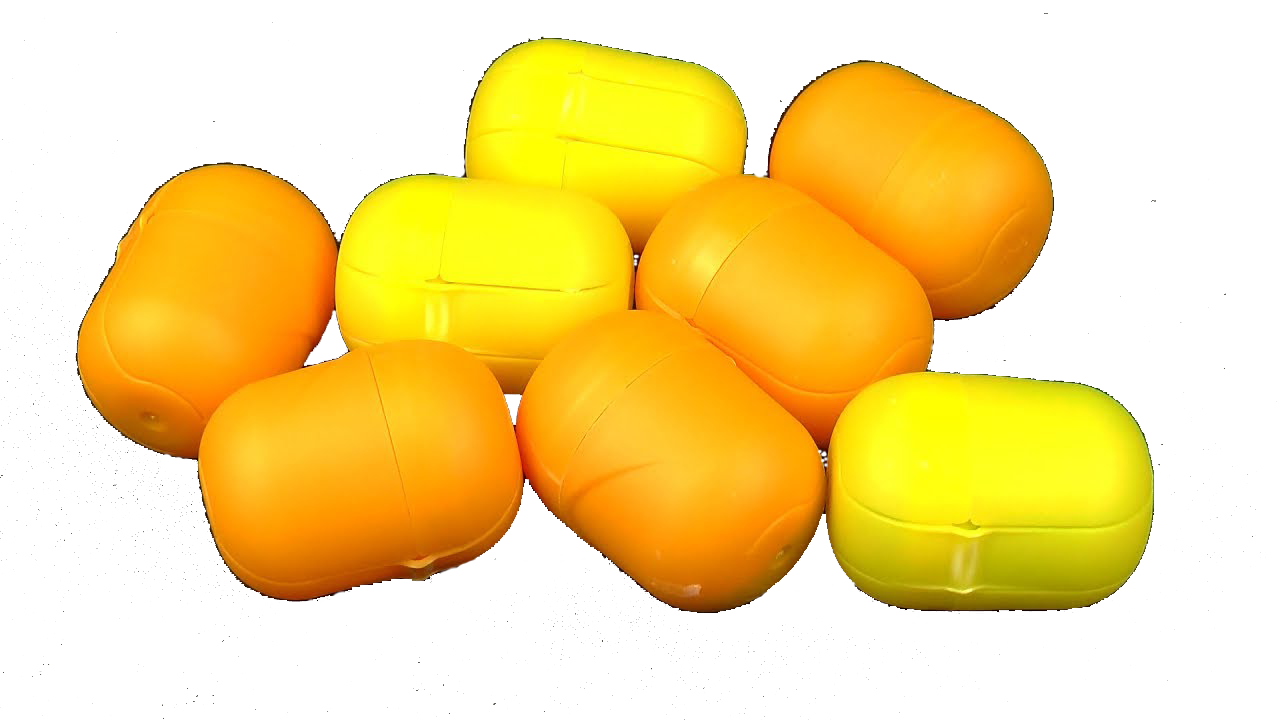 Музыкальная игра на развитие динамического слуха «НЕПОСЛУШНЫЙ МЯЧИК»Игра проводится по принципу игры «Холодно-горячо». Взрослый прячет где-то дома мячик (или какую-либо игрушку). Начинает петь знакомую песню, ребёнок под это пение ищет игрушку. Если взрослый поёт тихо, значит, игрушка находится далеко, если громко - то близко. Потом игрушку прячет ребёнок. 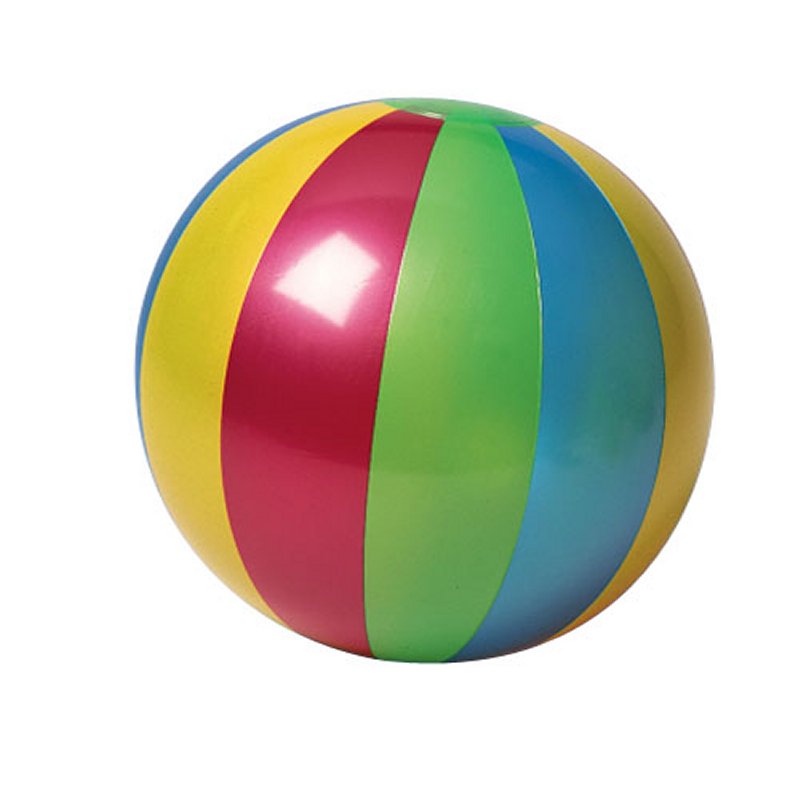 Музыкальная игра   «МУЗЫКАЛЬНЫЕ СОСУДЫ» (стаканы, бокалы).Для игры нужны какие-либо одинаковые стеклянные сосуды:  бутылки, или рюмки, или стаканы и ещё металлическая ложка, или вилка.  Пусть в начале их (сосудов) будет 2, чем старше ребёнок, тем больше сосудов.                Рассмотрим  на примере бутылок.Наберите в одну бутылку немного воды, и постучите по горлышку бутылки ложкой, держа её (ложку) за самый край.Попросите Вашего ребёнка, с помощью воды и другой бутылки сделать такой же звук.Пусть Ваш малыш самостоятельно набирает какое-то количество воды в пустую бутылку, стучит по ней ложкой, и добивается нужного звука.Эта игра для старших детей (с 5-6 лет).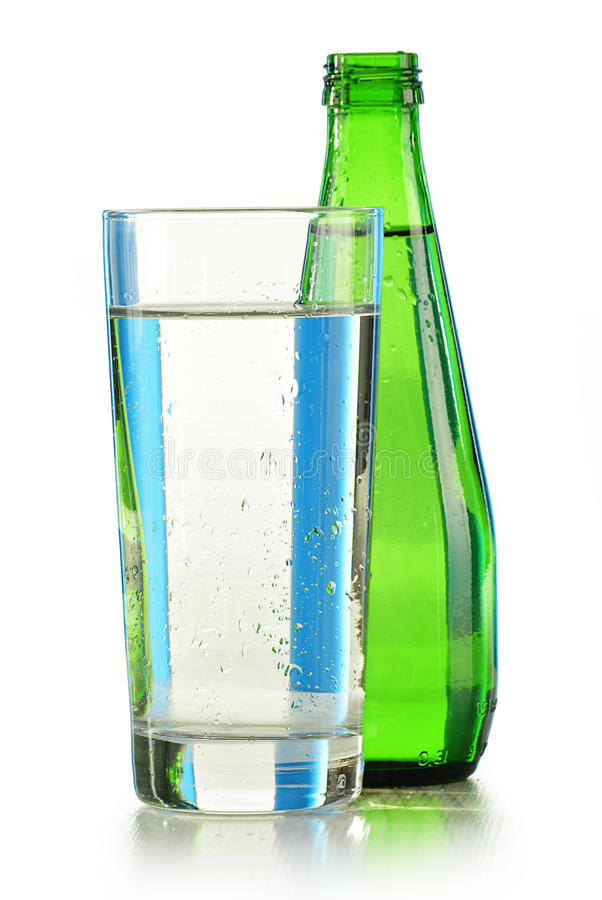 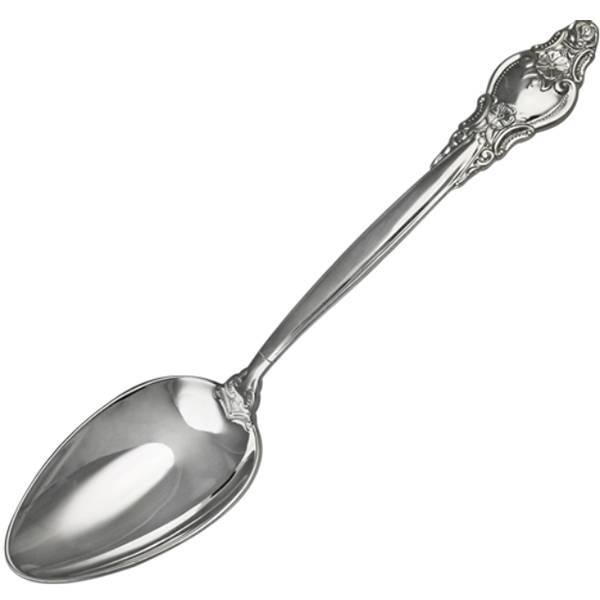 